Obec - Obecný úrad Malý Lapáš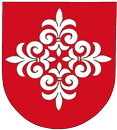 Hlavná ulica 87/4951 04 Malý LapášŽiadosť o zmenu – doplnenie stavebníkaStavebník (navrhovateľ*): ................................................................................................................bytom (sídlom*): ...............................................................................................................................žiadam o zmenu – doplnenie* stavebníka stavby: .............................................................................na pozemku parcelné č.:.................................., katastrálne územie : ...............................................,na ktorú stavebné povolenie vydal :..................................................................................................                                                          (názov správneho orgánu)pod č.: .....................................................dňa : ................................, pôvodnému stavebníkovi:...........................................................................................................................................................(meno a adresa)K pozemku a rozostavanej stavbe mám vlastnícke právo podľa listu vlastníctva č. :..................................................................................podpis navrhovateľaPrílohy : fotokópia stavebného povolenialist vlastníctva - originálgeometrický plán na zameranie rozostavanej stavy (ak je)* - nevhodné prečiarknuť